СОГЛАСОВАНО«11» сентября 2020 г.Директор по развитию РоскачестваА. Ю. БеляевПредложение о закупке рекламной печатной продукцииВ целях обеспечения основной деятельности Роскачества в соответствии с Уставом организации (п/п. 9 п. 21 Устава — рекламная деятельность), а также во исполнение п/п «д» п. 2 Распоряжения Правительства Российской Федерации от 30 апреля 2015 г. № 780-р о деятельности организации по разработке и проведению мероприятий, направленных на содействие приобретателям, в том числе потребителям, в выборе продукции, являющейся объектом системы, целесообразным и необходимым является изготовление печатной рекламной продукции с целью ее дальнейшего размещения на товарах с российским Знаком качества (знака соответствия Системы добровольной сертификации), в торговой сети «Дикси».Планируемая стоимость услуг превышает 150 тыс. рублей. Выбор наименований и спецификаций изделий обусловлен предыдущем опытом работы и потребностями, закрепленными в ключевых показателях эффективности Департамента взаимодействия с потребительским рынком, а также новейшими тенденциями на рынке услуг по изготовлению печатной рекламной продукции.ТЕХНИЧЕСКОЕ ЗАДАНИЕ Производство рекламной печатной продукцииОсновные требования к оказанию услугТребования к качеству оказываемых услугКачество оказываемых услуг с учетом требований Заказчика, должно отвечать техническим требованиям и стандартам, а также требованиям действующего законодательства, установленным и применяемым к оказанию такого рода услуг, а также отвечать международным стандартам.Предоставляя все вышеперечисленное Агентство гарантирует осуществление закупок для «Роскачества» по указанным ценам/условиям и при указанных обстоятельствах. В случае возникновения обстоятельств, препятствующих реализации агентством своих обещаний, гарантии могут быть скорректированы путем дополнительного согласования.В случае невыполнения гарантий на этапе сделки, «Роскачество» оставляет за собой право обратиться за получением условий к другому финалисту.В случае невыполнения гарантий на этапе размещения, к Агентству будут применены санкции, согласованные дополнительно.ОплатаВсе цены должны быть указаны в рублях с учетом всех Система расчетов — постоплата.Срок проведения тендера3.1 До 15.09.2020 г. включительно.№
п/пНаименование р\мОписаниеКол-воЦена за шт. с НДССрок исполнения1Ценниковыделитель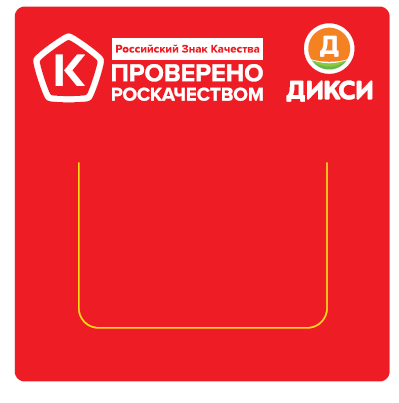 Размер – 95Х120ММ, Вырубка, Вырубное окно – 60Х90ММ, Материал – картон 300г, печать 5+080 000 шт.Срок изготовления указывать не позднее 21.09. ИТОГО С НДСИТОГО С НДСДоставкаАдрес доставки: Сумма доставки (руб.) с НДССрок доставкиг. МоскваУл. Средний Овчинниковский переулок д. 12Срок доставки указывать не позднее 21.09.ИТОГО С НДС